Certificate Of CompletionCertificate Of CompletionCertificate Of CompletionCertificate Of CompletionCertificate Of CompletionThis award certifies thatThis award certifies thatThis award certifies thatThis award certifies thatThis award certifies thatFirst Name Last NameFirst Name Last NameFirst Name Last NameFirst Name Last NameFirst Name Last Namehas completedName of Coursehas completedName of Coursehas completedName of Coursehas completedName of Coursehas completedName of Course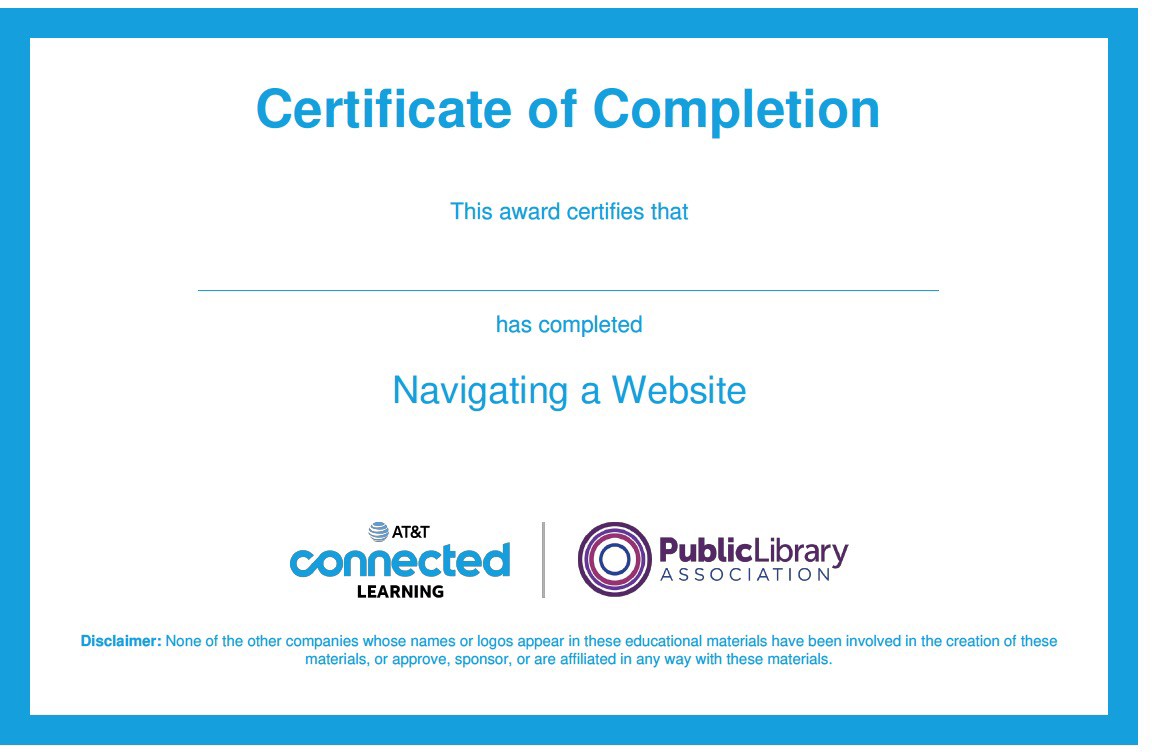 